NATIONAL COUNCIL ELECTIONSPostal Ballot PaperName of Dzongkhag:……………………………………ས་སྟོང་བཞག་ཡོད་མི་འདི་ནང་ ཁྱོད་རའི་གདམ་ཁ་ཅན་གྱི་འདེམས་ངོ་ལུ་རྐྱངམ་ཅིག་ ངོ་རྟགས་འདི་()བཀལ་ཏེ་ ཁྱོད་རའི་ཚོགས་རྒྱན་བཙུགས།Cast your vote by marking () only against the candidate of your choice in the box provided below.(To be arranged as the Ballot Paper on the EVM)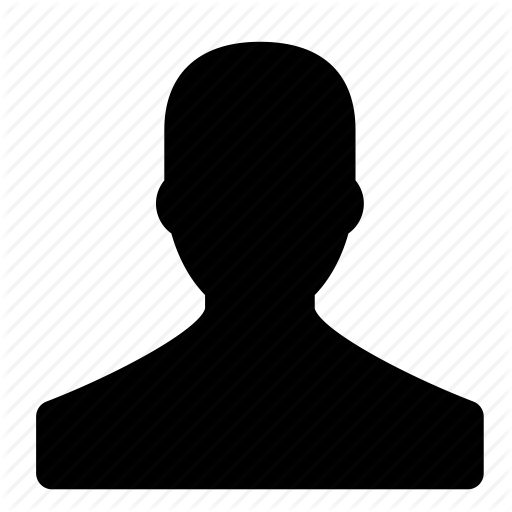 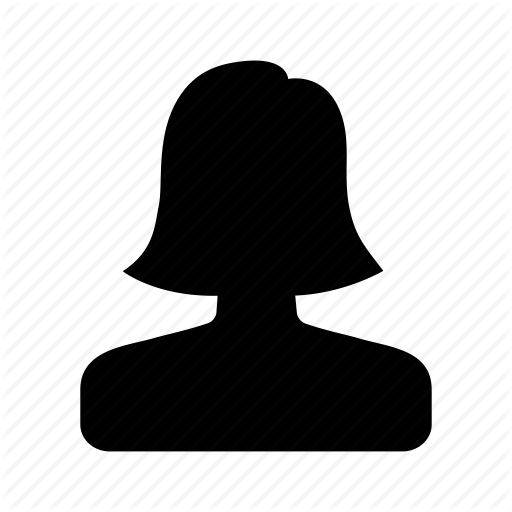 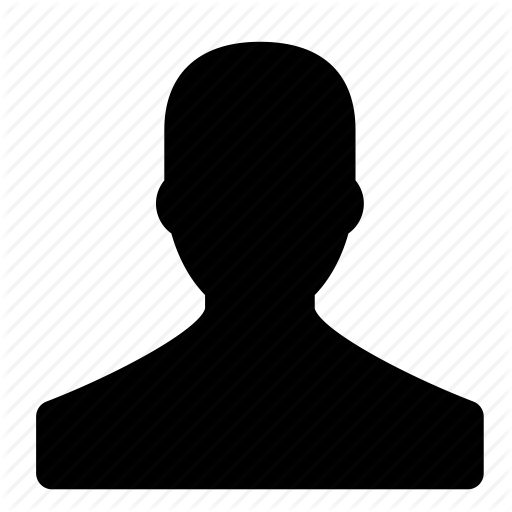 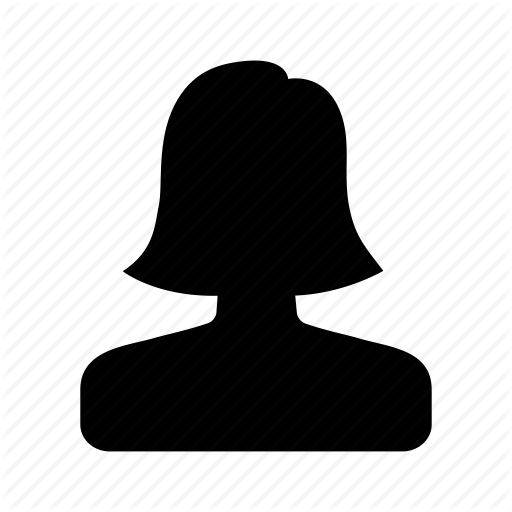 To be enclosed and sealed in Envelop BTo be enclosed and sealed in Envelop B after marking your vote secretly